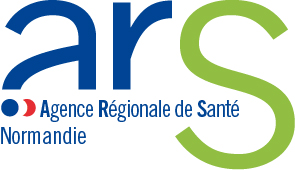 DOSSIER TYPE QUALITÉ DE VIE AU TRAVAILESMSAccueillant des personnes âgées en perte d’autonomiePRESENTATION DE L’ETABLISSEMENT ET SON ENVIRONNEMENT : Identification :Nature juridique :N° SIRET : Adresse :Chef de projet Nom, prénom :Fonction :Téléphone :Mail :EFFECTIFS au 31 décembre 2017 :PRESENTATION DU PROJET  : La mise en œuvre du projet est suivie par une ou plusieurs organisations syndicales représentatives : OUI – NON		Commentaires :*joindre le diagnostic ou tout autre document justificatifDEMANDE DE FINANCEMENTPièces à joindreAvis des instances (CHSCT) ou autre représentant du personnel en l’absence de CHSCT										Fait à                                           le 										Signature du représentant de l’établissement Catégories professionnellesPersonnel 
physique ETP rémunéréPersonnel administratifPersonnel médicalPersonnel soignantPersonnel techniquePersonnel socio-éducatifContexte – problématiques (évolution des activités, restructurations…)Description du projet  Diagnostic partagé*  Modalités de réalisationRésultats obtenus Diagnostic partagé*  DESCRIPTION DES ACTIONSDESCRIPTION DES ACTIONSDESCRIPTION DES ACTIONSDESCRIPTION DES ACTIONSDESCRIPTION DES ACTIONSDESCRIPTION DES ACTIONSAction(exemple ci-dessous)Projet associant plusieurs établissements (Oui / Non)Objectif poursuiviModalités de mise en œuvreCalendrier, échéanceRésultats attendusAction(exemple ci-dessous)Projet associant plusieurs établissements (Oui / Non)Objectif poursuiviModalités de mise en œuvreCalendrier, échéanceRésultats attendusAide au diagnostic des situations de travail, à la réalisation d’un document unique d’évaluation des risques professionnels et de son plan d’actions qui en découle Par un prestataire extérieur…Autre (à préciser)MODALITES DE SUIVI ET D’EVALUATION DES ACTIONSMODALITES DE SUIVI ET D’EVALUATION DES ACTIONSMODALITES DE SUIVI ET D’EVALUATION DES ACTIONSActionForme, support, calendrierIndicateur de suivi (quantitatif, qualitatif) mesurable et fiableAutre (à préciser)PLAN DE FINANCEMENT PLAN DE FINANCEMENT PLAN DE FINANCEMENT PLAN DE FINANCEMENT ActionCoûtDont participation établissementDont participation ARSTOTALCommentaires : 